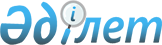 Әкімдіктің 2009 жылғы 20 қаңтардағы № 9 "2009 жылы ақылы қоғамдық жұмыстарды ұйымдастыру туралы" қаулысына өзгерістер мен толықтырулар енгізу туралыҚостанай облысы Рудный қаласы әкімдігінің 2009 жылғы 27 наурыздағы № 369 қаулысы. Қостанай облысы Рудный қаласының Әділет басқармасында 2009 жылғы 23 сәуірде № 9-2-129 тіркелді

      Қазақстан Республикасының 2001 жылғы 23 қаңтардағы "Халықты жұмыспен қамту туралы" Заңының 7, 20-баптары, Қазақстан Республикасының 2001 жылғы 23 қаңтардағы "Қазақстан Республикасындағы жергілікті мемлекеттік басқару және өзін-өзі басқару туралы" Заңының 31-бабы, Қазақстан Республикасы Үкіметінің 2001 жылғы 19 маусымдағы № 836 "Халықты жұмыспен қамту туралы" "Қазақстан Республикасының 2001 жылғы 23 қаңтардағы Заңын іске асыру жөніндегі шаралар туралы" қаулысымен бекітілген Қоғамдық жұмыстарды ұйымдастыру және қаржыландыру ережелерінің  6, 7, 8-тармақтарының негізінде Рудный қаласының әкімдігі ҚАУЛЫ ЕТЕДІ:



      1. Әкімдіктің "2009 жылы ақылы қоғамдық жұмыстарды ұйымдастыру туралы" 2009 жылғы 20 қаңтардағы № 9 қаулысына (Нормативтік құқықтық кесімдердің мемлекеттік тіркеу тізілімінде тіркеу нөмірі 9-2-119, 2009 жылғы 23 қаңтарда "Рудненский рабочий" газетінде жарияланды) мынадай өзгерістер мен толықтырулар енгізілсін:



      жоғарыда көрсетілген қаулымен бекітілген қосымша  қосымшаға сәйкес жаңа редакцияда жазылсын.



      2. Осы қаулының орындалуын бақылау Рудный қаласы әкімінің орынбасары А.А. Ишмұхамбетовке жүктелсін.



      3. Осы қаулы алғаш ресми жарияланған күннен кейін он күнтізбелік күн өткен соң қолданысқа енгізіледі.      Рудный қаласының әкімі                     Н. Денинг

Рудный қаласы әкімдігінің  

2009 жылғы 27 наурыздағы   

№ 369 қаулысына қосымша    Рудный қаласы әкімдігінің  

2009 жылғы 20 қаңтардағы   

№ 9 қаулысымен бекітілді   Ұйымдардың тізбесі, қоғамдық жұмыстардың түрлері,

көлемі, қоғамдық жұмыстарда жұмыс істейтін жұмыссыздарға 

жалақы төлеу мөлшері
					© 2012. Қазақстан Республикасы Әділет министрлігінің «Қазақстан Республикасының Заңнама және құқықтық ақпарат институты» ШЖҚ РМК
				№Кәсіпорындардың атауыЖұмыстардың түрлеріЖұмыстардың көлемдеріЖалақы төлеу1Рудный қаласы әкімдігінің "Горняцк поселкесі әкімінің аппараты" мемлекеттік мекемесіӘртүрлі құжаттарды өңдеу бойынша техникалық жұмыстарды жүргізуде күнделікті көмек көрсету148 адамкүнЕң аз жалақының 1,5 мөлшері2"Қашар поселкесі әкімінің аппараты" мемлекеттік мекемесіӘртүрлі құжаттарды өңдеу бойынша техникалық жұмыстарды жүргізуде күнделікті көмек көрсету250 адамкүнЕң аз жалақының 1,5 мөлшері3"Қазақстан Республикасы Қаржы министрлігінің Салық комитеті Қостанай облысы бойынша салық департаментінің Рудный қаласы бойынша салық басқармасы" мемлекеттік мекемесіӘртүрлі құжаттарды өңдеу бойынша техникалық жұмыстарды жүргізуде және халықпен жұмыс істеуде күнделікті көмек көрсету1250 адамкүнЕң аз жалақының 1,5 мөлшері4

 "Қостанай облысы Рудный қаласының Қорғаныс істері жөніндегі бөлімі" мемлекеттік мекемесіӘртүрлі құжаттарды өңдеу бойынша техникалық жұмыстарды жүргізуде, әскери қызметін атқару үшін азаматтарды шақыру бойынша шақыру қағаздарды ресімдеуде және жеткізуде күнделікті көмек көрсету750 адамкүнЕң аз жалақының 1,5 мөлшері5Рудный қаласы әкімдігінің "Рудный қалалық қала құрылысы және сәулет бөлімі" мемлекеттік мекемесіРудный қаласының өнеркәсіп аймағында орналасқан объектілерді түгендеу жүргізуде күнделікті көмек көрсету444 адамкүнЕң аз жалақының 1,5 мөлшері6Рудный қаласы әкімдігінің "Рудный қалалық тұрғын үй-коммуналдық шаруашылық, жолаушылар көлігі және автомобиль жолдары бөлімі" мемлекеттік мекемесіӘртүрлі құжаттарды өңдеу бойынша техникалық жұмыстарды жүргізуде күнделікті көмек көрсету296 адамкүнЕң аз жалақының 1,5 мөлшері7Рудный қаласы әкімдігінің "Рудный қалалық жер қатынастары бөлімі" мемлекеттік мекемесіРудный қаласының өнеркәсіп аймағында орналасқан жер учаскелерін түгендеуде күнделікті көмек көрсету444 адамкүнЕң аз жалақының 1,5 мөлшері8Рудный қаласы әкімдігінің "Рудный қалалық құрылыс Әртүрлі құжаттарды өңдеу бойынша 148 адамкүнЕң аз жалақының 1,5 мөлшерібөлімі" мемлекеттік мекемесітехникалық жұмыстарды жүргізуде күнделікті көмек көрсету9"Қазақстан Республикасы ішкі істер министрлігі Қостанай облысының 

Ішкі істер департаменті Рудный қаласының ішкі істер басқармасы" мемлекеттік мекемесіӘртүрлі құжаттарды өңдеу бойынша техникалық жұмыстарды жүргізуде және халықпен жұмыс істеуде күнделікті көмек көрсету 

Қоғамдық тәртіпті сақтауда күнделікті көмек көрсету1750 адамкүн2960 адамкүнЕң аз жалақының 1,5 мөлшеріТүнгі уақытта жұмыс істеу үшін қосымша жалақы төлеумен ең аз жалақының 1,5 мөлшері10"Қазақстан Республикасы Әділет министрлігі Қостанай облысы Әділет департаментінің Рудный қаласының әділет басқармасы" мемлекеттік мекемесіӘртүрлі құжаттарды өңдеу бойынша техникалық жұмыстарды жүргізуде және халықпен жұмыс істеуде күнделікті көмек көрсету1563 адамкүнЕң аз жалақының 1,5 мөлшері11"Рудный қалалық мемлекеттік мұрағаты" "Қостанай облысының мемлекеттік мұрағаты" мемлекеттік мекемесінің филиалыҚұжаттаманы өңдеу және сақтау бойынша техникалық жұмыстарды жүргізуде күнделікті көмек көрсету534 адамкүнЕң аз жалақының 1,5 мөлшері12

 Рудный қаласы әкімдігінің "Зеленстрой" мемлекеттік коммуналдық кәсіпорныРудный қаласының аумағын көгалдандыру бойынша жұмыстарда күнделікті көмек көрсету2520 адамкүнЕң аз жалақының 2 мөлшері13Рудный қаласы әкімдігінің "РАХАТ" мемлекеттік коммуналдық кәсіпорныРудный қаласы көшелерінің жүргінші жолын бойлайтын жиектерін үнемі қолмен тазарту Рудный қаласының аумағын жинау және абаттандыру бойынша жұмыстарда күнделікті көмек көрсету8780 адамкүн7960 адамкүнЕң аз жалақының 2 мөлшеріЕң аз жалақының 2 мөлшері14Рудный қаласы әкімдігінің "Қалалық мәдениет және демалыс саябағы" мемлекеттік коммуналдық қазыналық кәсіпорныПарк аумағын көгалдандыруда, абаттандыруда және жинауда күнделікті көмек көрсету 1480 адамкүнЕң аз жалақының 2 мөлшері15Рудный қаласы әкімдігінің "Оқушылар және жастар сарайы" мемлекеттік коммуналдық қазыналық кәсіпорныМәдени–көпшілік іс-шараларды ұйымдастыруда күнделікті көмек көрсету 

Кәсіпорын аумағын көгалдандыруда, абаттандыруда және жинауда күнделікті көмек көрсету148 адамкүн148 адамкүнЕң аз жалақының 1,5 мөлшеріЕң аз жалақының 2 мөлшері16

 Рудный қаласы әкімдігінің "Балалар тәрбиелеу-сауықтыру кешені" мемлекеттік коммуналдық қазыналық кәсіпорныМәдени–көпшілік іс-шараларды ұйымдастыруда көмек көрсету2664 адамкүнЕң аз жалақының 1,5 мөлшері17Қостанай облысы әкімдігі денсаулық сақтау басқармасының "Рудный қалалық ауруханасы" мемлекеттік коммуналдық қазыналық кәсіпорныКәсіпорын аумағын көгалдандыруда, 

абаттандыруда және жинауда күнделікті көмек көрсету1070 адамкүнЕң аз жалақының 2 мөлшері18Қостанай облысы әкімдігі денсаулық сақтау басқармасының "Рудный қалалық балалар ауруханасы" мемлекеттік коммуналдық қазыналық кәсіпорныКәсіпорын аумағын көгалдандыруда, абаттандыруда және жинауда күнделікті көмек көрсету128 адамкүнЕң аз жалақының 2 мөлшері19Қостанай облысы әкімдігі денсаулық сақтау басқармасының "Рудный қалалық емханасы" мемлекеттік коммуналдық қазыналық кәсіпорныҒимаратты ағымдағы ұстауда күнделікті көмек көрсету576 адамкүнЕң аз жалақының 2 мөлшері20

 Қостанай облысы әкімдігі денсаулық сақтау басқармасының "Рудный қалалық қан орталығы" мемлекеттік коммуналдық қазыналық кәсіпорныҒимаратты ағымдағы ұстауда күнделікті көмек көрсету172 адамкүнЕң аз жалақының 2 мөлшері21Рудный қала әкімінің Қашар поселкесі "Атлет" спорттық клубы" мемлекеттік коммуналдық қазыналық кәсіпорныКәсіпорын аумағын көгалдандыруда, абаттандыруда және жинауда күнделікті көмек көрсету214 адамкүнЕң аз жалақының 2 мөлшері22Рудный қаласы әкімдігінің "№ 1 балабақшасы" мемлекеттік коммуналдық қазыналық кәсіпорныКәсіпорын аумағын көгалдандыруда, абаттандыруда және жинауда күнделікті көмек көрсету214 адамкүнЕң аз жалақының 2 мөлшері23Рудный қаласы әкімдігінің "№ 2 балабақшасы" мемлекеттік коммуналдық қазыналық кәсіпорныКәсіпорын аумағын көгалдандыруда, абаттандыруда және жинауда күнделікті көмек көрсету 172 адамкүнЕң аз жалақының 2 мөлшері24Рудный қаласы әкімдігінің "№ 3 балабақшасы" мемлекеттік коммуналдық қазыналық кәсіпорныКәсіпорын аумағын көгалдандыруда, абаттандыруда және жинауда күнделікті көмек көрсету107 адамкүнЕң аз жалақының 2 мөлшері25Рудный қаласы әкімдігінің "№ 4 балабақшасы" мемлекеттік коммуналдық қазыналық кәсіпорныКәсіпорын аумағын көгалдандыруда, абаттандыруда және жинауда күнделікті көмек көрсету214 адамкүнЕң аз жалақының 2 мөлшері26Рудный қаласы әкімдігінің "№ 6 Кәсіпорын аумағын 214 адамкүнЕң аз жалақының балабақшасы" мемлекеттік коммуналдық қазыналық кәсіпорныкөгалдандыруда, абаттандыруда және жинауда күнделікті көмек көрсету2 мөлшері27Рудный қаласы әкімдігінің "№ 10 балабақшасы" мемлекеттік коммуналдық қазыналық кәсіпорныКәсіпорын аумағын көгалдандыруда, абаттандыруда және жинауда күнделікті көмек көрсету214 адамкүнЕң аз жалақының 2 мөлшері28"Качарец" пәтер иелері тұтынушы кооперативі Қашар поселкесінің аумағын күнделікті жинауда және абаттандыруда көмек көрсету3750 адамкүнЕң аз жалақының 2 мөлшері